 						Name __________________________	               Date _______________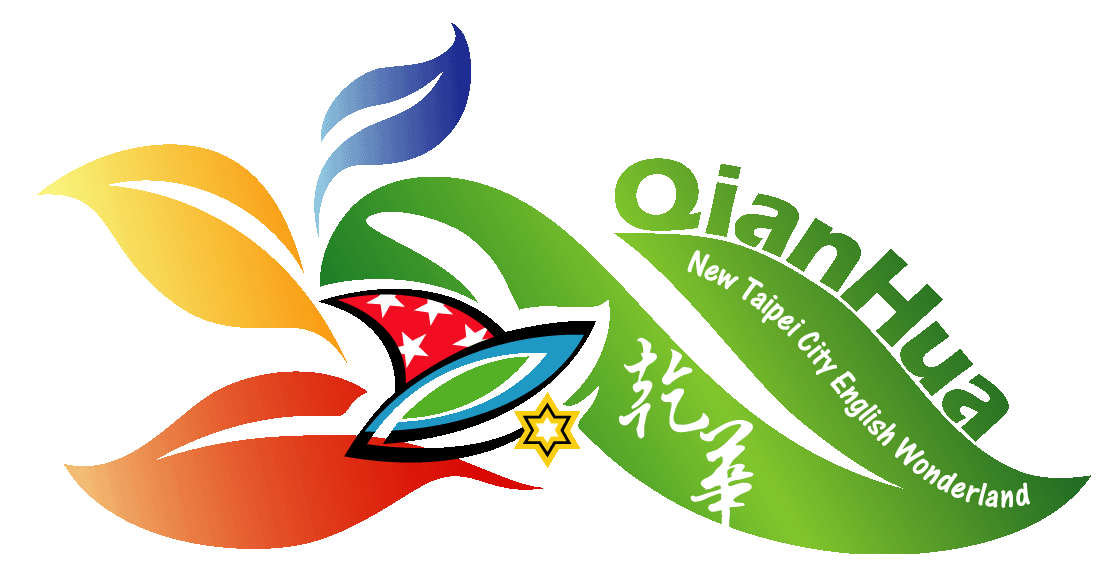 SubstanceLetterHand LensIodineVinegar/AcidHeat._____.._____.._____.._____.SubstanceLetterHand LensIodineVinegar/AcidHeat._____.._____.